      MIĘDZYSZKOLNY OŚRODEK SPORTOWY KRAKÓW-WSCHÓD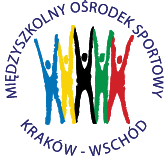 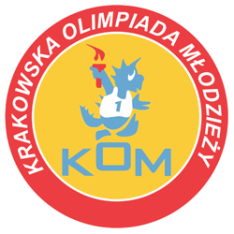 Adres: Centrum Rozwoju Com Com Zoneul. Ptaszyckiego 6 – P 09,  31 – 979 Krakówtel/fax: 12 685 58 25,   email:  biuro@kom.krakow.plwww.kom.krakow.plKraków, 12.04.2019r.Komunikat KOM 2018/19Igrzyska Dzieci w mini piłce ręcznej dziewcząt Miejsce rozgrywek - Hala COM COM ZONE , ul. Ptaszyckiego 6UWAGA! Zespół musi się stawić 15 minut przed swoim pierwszym meczem. Obowiązują jednolite stroje sportowe oraz obuwie halowe.Opiekunów zespołów zobowiązuje się także do zmiany obuwia przy wejściu na halę sportową.! NA ROZGRZEWKĘ SZKOŁY PRZYNOSZĄ WŁASNE PIŁKI !ABSOLUTNY ZAKAZ UŻYWANIA KLEJU DO PIŁEK I DO RĄK!!!1. W zawodach weźmie udział 14 drużyn z krakowskich szkół podstawowych.2. W eliminacjach zespoły zostaną podzielone na 4 grupy: Gr. 1 – SP 80, SP 31, SP 162Gr. 2 – SP 89, SP 101, SP 82, SP 160,	Gr. 3 –  SP 91, SP 129, KSP Molla, SP 164Gr. 4 – SP 85, KSP Jadwiga, SP 114	Mecze w grupach rozgrywane będą systemem każdy z każdym. Pierwsze 2 zespoły w grupie awansują do półfinałów.3. W półfinałach zespoły podzielone zostaną wg klucza:      Grupa „A” – 1m gr. 1, 2m gr. 2, 1m gr. 3, 2m gr. 4      Grupa „B” – 2m gr. 1, 1m gr. 2, 2m gr. 3, 1m gr. 4 Po dwa najlepsze zespoły z grup rozegrają finał o miejsca 1 – 4 systemem play off:1m gr. A – 2 m gr. B i 1m gr. B – 2m gr. A. Przegrani z w/w spotkań rozegrają mecz o 3 miejsce, natomiast zwycięzcy zagrają o 1 miejsce. Pozostałe zespoły zostaną sklasyfikowane w zależności od zajętego miejsca w grupach półfinałowych i tak: zespoły z trzecich miejsc zajmą w tabeli końcowej miejsca 5-6, zespoły z czwartych miejsc zostaną sklasyfikowane  na miejscach 7-8.4. Przepisy gry: UWAGA! Wszystkie zawody sportowe KRAKOWSKIEJ OLIMPIADY MŁODZIEŻY prowadzone są w oparciu o Regulaminy Szczegółowe zawodów Szkolnego Związku Sportowego.5. Regulamin rozgrywek:- w zawodach biorą udział uczennice danej szkoły, rocznik 2006 i młodsze,- zawody będą rozgrywane systemem turniejowym. W związku z tym w danym dniu zawodów, w całym turnieju, muszą występować te same zawodniczki (16 zawodniczek ze zgłoszenia).  Do następnej fazy rozgrywek szkoła może wystawić nowe zawodniczki,       - zawody rozgrywane będą piłką nr 1 o obwodzie 50-52cm,- w grze uczestniczy skład 7-osobowy, zespół liczy maksymalnie 16 zawodniczek, minimalnie 7 zawodniczek musi rozpocząć spotkanie,- czas gry 2 x 10, przerwa na żądanie 1 x 1 minuta w  każdej połowie meczu w momencie posiadania piłki,- dowolny system ustawienia obrony podczas całego meczu,- zmiany zawodniczek w dowolnym momencie meczu, - obowiązuje zakaz używania środków klejących piłkę, - czas kary dla zawodniczek – 1 minuta,- pozostałe przepisy zgodnie z przepisami ZPRP.Punktacja: - Za wygrane spotkanie zespół otrzymuje 2 pkt, za remis 1 pkt, za przegrane – 0 pkt.- O kolejności zespołów decydują kolejno:Większa liczba zdobytych punktów.Jeżeli dwa lub więcej zespołów uzyska tę samą liczbę punktów:Większa liczba zdobytych punktów w bezpośrednich meczach między zainteresowanymi zespołami,Korzystniejsza różnica bramek z zawodów między zainteresowanymi zespołami,Większa liczba zdobytych bramek z meczów pomiędzy zainteresowanymi zespołami, Korzystniejsza różnica bramek w całym turnieju,Większa liczba zdobytych bramek w całym turnieju.- W przypadku konieczności rozstrzygnięcia meczu lub braku rozstrzygnięcia turnieju należy zarządzić dogrywkę 2x3min plus ewentualnie rzuty karne.INTERPRETACJA NINIEJSZEGO REGULAMINU NALEŻY DO ORGANIZATORA!TERMINARZ ROZGRYWEK Data:GodzinaMecz pomiędzy:Wynik:Tabela:29.03.2019PiątekEliminacje Gr. 1 i 29.009.3010.0010.3011.0011.3012.0012.3013.0013.30SP 80 – SP 162SP 31 – SP 80SP 162 – SP 31SP 101 – SP 82SP 89 – SP 160SP 101 – SP 89SP 82 – SP 160SP 101 – SP 160SP 89 – SP 824:68:22:622:010:01:710:010:021:0Grupa 11m. SP 31         4    14:42m. SP 162       2      8:103m. SP 80          0     6:14Awans: SP 31 i SP 162Grupa 21m. SP 89         6     38:12m. SP 101       4     33:73m. SP 82          2    10:43SP 160 – NKL nieobecność usprawiedliwionaAwans: SP 89 i SP 1012.04.2019WtorekEliminacje Gr. 3 i 49.3010.0010.3011.0011.3012.0012.3013.0013.30SP 129 – SP 91KSP Molla – SP 164SP 91 – KSP MollaSP 129 – SP 164SP 91 – SP 164SP 129 – KSP MollaSP 114 – SP 85KSP Jadwiga – SP 85SP 114 – KSP Jadwiga1:241:723:21:514:26:20:143:92:16Grupa 31m. SP 91       6     61:52m. SP 164     4     14:163m. SP 129     2       8:314m. Molla      0       5:36Awans: SP 91 i SP 164Grupa 41m. SP 85        4     23:32m. Jadwiga   2      19:113m. SP 114      0        2:30Awans: SP 85 i Jadwiga9.04.2019WtorekPółfinał BSuche Stawy9.3010.0010.3011.0011.3012.00SP 89 – SP 162SP 164 – SP 85SP 89 – SP 164SP 85 – SP 162SP 162 – SP 164SP 89 – SP 8515:12:912:28:33:413:4Grupa B1m. SP 89     6      40:72m. SP 85     4      21:183m. SP 164   2        8:244m. SP 162    0       7:27Awans: SP 89 i SP 8512.04.2019PiątekPółfinał ASuche Stawy9.3010.0010.3011.0011.3012.00SP 91 – SP 31SP 101 – KSP JadwigaSP 31 – KSP JadwigaSP 101 – SP 91SP 31 – SP 101SP 91 – KSP Jadwiga12:46:512:60:194:522:3Grupa A1m. SP 91          6   53:7    2m. SP 101        4   11:283m. SP 31           2   20:234m. Jadwiga      0   14:40Awans: SP 91 i SP 10124.04.2019ŚrodaFinały9.009.30SP 91 – SP 85SP 89 – SP 101